St Philip Westbrook C of E Aided Primary School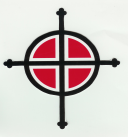 Religious EducationLife as a Journey  Reflecting on their life journey so farRites of passage (religious and non-religious)Impact of faith on lives of ChristiansFuture hopes and aspirationsReligious pilgrimages How faith gives meaning and purpose to a life’s journeyPersonal, Social & Health EdRelationshipsHow actions affect others.What constitutes a healthy relationship.How to maintain positive relationships.Understand different types of relationships. Understand the commitment of marriage and types of marriage.Personal, Social & Health EdRelationshipsHow actions affect others.What constitutes a healthy relationship.How to maintain positive relationships.Understand different types of relationships. Understand the commitment of marriage and types of marriage.Physical EducationDiscus and Triple Jump: Understand which technique is most effective when jumping for distance.Utilise all the skills learned in this unit in a competitive situation.Dance:Create & perform dances in a variety of styles consistently.Be aware of & use musical structure, rhythm & mood & can dance accordingly.Physical EducationDiscus and Triple Jump: Understand which technique is most effective when jumping for distance.Utilise all the skills learned in this unit in a competitive situation.Dance:Create & perform dances in a variety of styles consistently.Be aware of & use musical structure, rhythm & mood & can dance accordingly.ScienceBiology: Living Things and their HabitatSimilarities and differencesClassifying plants and animalsInvestigations linked to microorganisms using bread.Religious EducationLife as a Journey  Reflecting on their life journey so farRites of passage (religious and non-religious)Impact of faith on lives of ChristiansFuture hopes and aspirationsReligious pilgrimages How faith gives meaning and purpose to a life’s journeyComputingE-safety: how to stay safe when using apps and websites. Password safety and awareness of self and others online. ComputingE-safety: how to stay safe when using apps and websites. Password safety and awareness of self and others online. Physical EducationDiscus and Triple Jump: Understand which technique is most effective when jumping for distance.Utilise all the skills learned in this unit in a competitive situation.Dance:Create & perform dances in a variety of styles consistently.Be aware of & use musical structure, rhythm & mood & can dance accordingly.Physical EducationDiscus and Triple Jump: Understand which technique is most effective when jumping for distance.Utilise all the skills learned in this unit in a competitive situation.Dance:Create & perform dances in a variety of styles consistently.Be aware of & use musical structure, rhythm & mood & can dance accordingly.Design TechnologyMouldable materials – Researching and designing an object made from a mouldable material. Explaining how my design meets the criteria and design brief. EnglishGenres of writing include: retelling of stories; creative writing; newspaper reports; writing letters and instructional writing.Use of colons and semi-colons.Using commas to indicate phrases and clauses.Passive and active voice.See the parent leaflet and grammar guides for more information. EnglishGenres of writing include: retelling of stories; creative writing; newspaper reports; writing letters and instructional writing.Use of colons and semi-colons.Using commas to indicate phrases and clauses.Passive and active voice.See the parent leaflet and grammar guides for more information. Year 6 Autumn 1Project: Victorians including Crime and PunishmentYear 6 Autumn 1Project: Victorians including Crime and PunishmentMathematicsPlace value – numbers to 10 million. Multiplying and dividing by 2digit numbers using formal written methods. Exploring factors, multiples and prime numbers. Reasoning and problem solving. MathematicsPlace value – numbers to 10 million. Multiplying and dividing by 2digit numbers using formal written methods. Exploring factors, multiples and prime numbers. Reasoning and problem solving. Spanish‘All about me’ Name, age, location, colours and numbersTelling the time and daily routines Cultural AppreciationCompare and contrast the past (Victorian era) to modern day entertainment. Cultural AppreciationCompare and contrast the past (Victorian era) to modern day entertainment. Wow ExperiencesHistory- Visiting a Victorian house in Tatton Park to experience life at this time. Science- Microorganism investigation Wow ExperiencesHistory- Visiting a Victorian house in Tatton Park to experience life at this time. Science- Microorganism investigation History Investigate the historical events and inventions from the Victorian era.Research how Britain has  had a major influence on world history (British Empire).Describe the differences and similarities/ changes and continuity between different periods of history.Visit or VisitorsTatton Park – Victorians Cultural AppreciationCompare and contrast the past (Victorian era) to modern day entertainment. Cultural AppreciationCompare and contrast the past (Victorian era) to modern day entertainment. Wow ExperiencesHistory- Visiting a Victorian house in Tatton Park to experience life at this time. Science- Microorganism investigation Wow ExperiencesHistory- Visiting a Victorian house in Tatton Park to experience life at this time. Science- Microorganism investigation British Values DebateShould schools reinstate the use of corporal punishment?